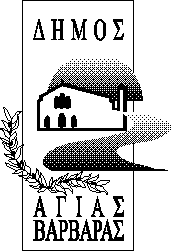 Προς τους κ.κ. Δημοτικούς Συμβούλους:Πρόσκληση σε συνεδρίασηΠαρακαλείσθε να προσέλθετε στην 31η δημόσια Τακτική συνεδρίαση της Οικονομικής Επιτροπής, που θα γίνει την 29η ΝΟΕΜΒΡΙΟΥ 2018, ημέρα ΠΕΜΠΤΗ και ώρα 14:00 στην αίθουσα Δημοτικού Συμβουλίου του Δημοτικού Καταστήματος (Αριστομένους 8, 2ος όροφος) για συζήτηση στα παρακάτω θέματα:Κατακύρωση απευθείας ανάθεσης  προμήθειας καταγραφικού για το σύστημα ασφαλείας στο αμαξοστάσιο του Δήμου.Κατακύρωση απευθείας ανάθεσης προμήθειας υλικών ελαιοχρωματισμού για το πρόγραμμα προώθησης της απασχόλησης μέσω προγραμμάτων κοινωφελούς χαρακτήρα – Β΄ Φάση στο Δήμο Αγίας Βαρβάρας.Έγκριση απόδοσης λογαριασμού από υπόλογο εντάλματος προπληρωμής (αρ. αποφ. Οικ. Επιτροπής 197/2018).Έγκριση απόδοσης λογαριασμού από υπόλογο εντάλματος προπληρωμής (αρ. αποφ. Οικ. Επιτροπής 228/2018).Έγκριση απόδοσης λογαριασμού από υπόλογο εντάλματος προπληρωμής (αρ. αποφ. Οικ. Επιτροπής 229/2018).Υπογραφή πρακτικών.            ΤΑΚΤΙΚΑ ΜΕΛΗΑΝΑΠΛΗΡΩΜΑΤΙΚΑ ΜΕΛΗΣΙΑΡΑΜΠΗ ΝΙΚΗΒΟΣΣΟΣ ΒΑΣΙΛΕΙΟΣΣΑΒΒΙΔΗΣ ΣΑΒΒΑΣ ΝΤΑΒΙΟΣ ΘΕΜΙΣΤΟΚΛΗΣΒΑΣΙΛΑΚΟΣ ΘΕΟΔΩΡΟΣ ΑΓΑΠΗΤΟΣ ΘΕΟΔΩΡΟΣΧΑΤΖΗΝΙΚΟΛΑΟΥ ΙΩΑΝΝΗΣΚΑΡΑΝΑΣΙΟΥ ΕΛΕΝΗ ΜΠΑΣΟΠΟΥΛΟΣ ΠΑΝΑΓΙΩΤΗΣΚΑΛΗ ΑΥΓΟΥΣΤΙΝΑ – ΧΡΙΣΤΙΝΑ